St Mark the Evangelist Catholic Church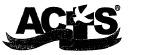 Men’s ACTS RetreatMarch 21-24, 2024"Hosana! Blessed is He who comes in the Name of the Lord”You are invited to attend this Women’s ACTS Retreat to deepen your relationship with Jesus Christ, to renew yourself spiritually, and to experience the St. Mark Community fellowship.  This Retreat is open to men from all denominations.The retreat begins Thursday evening March 21, 2024  and ends Sunday, March 24,2024 with our return to the 12:00 noon Mass at St. Marks. Round trip transportation is provided for all retreatants, leaving Thursday evening from St. Mark’s Church.The cost for the retreat is $230.00.  Please enclose $230.0 or a deposit of $50.00 with this registration form.  The remaining $180.00 is due at the Thursday, March 21, 2024 at check-in.  Make checks payable to:  St. Mark’s Men’s ACTS.Please note:  Financial difficulties should not prevent anyone from attending the retreat. Scholarships are available only for St. Mark’s parishioners.   A minimum of $50 deposit is required for Scholarships.  Scholarship Forms are available by contacting:                              Director                                         Co Director                                         Co-Director                          Don Hanson                                    Paul Vance                                           Ed Garcia                                                                     210-857-0760                              210-845-2810                                  210-587-5673                                   Please mail or deliver your registration form and fee to:   Men’s ACTS Retreat, C/O St. Mark the Evangelist Catholic Church, 1602 Thousand Oaks Dr., San Antonio, TX  78232-2398.You will receive a letter 10-14 days prior to the retreat that will list the items you should bring with you for the retreat.  If you need any additional information regarding this retreat, please contact one of the directors listed above.Name: ______________________________________________          Address: _______________________________________________________Home # _______________________              Cell #________________________                    Work #__________________________Email Address:      ___________________________________________________________________________________Please provide contact names for emergencies:1. Name: _____________________________Hm Phone: _____________    Cell/Work: ______________    Relationship: _______________2. Name: _____________________________Hm Phone: _____________    Cell/Work: ______________    Relationship: _______________3. Name: _____________________________Hm Phone: _____________    Cell/Work: ______________    Relationship: _______________What is the name of the parish or church you attend and where is it located? ___________________________________Please list any medical or dietary needs that you may have during the retreat. _____________________________________________________________________________________________________________________________________.T-Shirt Size:                     Do you have trouble climbing stairs or need any special accommodations?   YES____    NO____I have included my registration fee of:      $     _____________________________   Date received: ____________________                                                                                                                                  (To be entered by person receiving the form.)